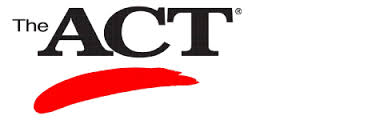 ACT TestYou can register at home by going to www.act.orgThe code for Beloit High School is 170-260.Beloit High School is a testing site, so choose Beloit High School when you register.Cost is $46.00 to register  - Pay online with credit or debit card directly to ACTChoose ACT - No WritingWhen you are finished, be sure to print your ticket for admission on testing day.If you need help uploading a picture, see me!  ACT Test Dates:		Registration Dates: 		Late Registration Dates:September 9, 2017		July 28, 2017			August 11, 2017October 28, 2017		September 22, 2017		October 6, 2017December 9, 2017 		November 3, 2017		November 17, 2017February 10, 2018		January 12, 2018		January 19, 2018April 14, 2018			March 9, 2018			March 23, 2018June 9, 2018			May 4, 2018			May 18, 2018July 14, 2018			June 15, 2018			June 22, 2018ACT Test Review Apps:For use with Ipads and Iphones1.  ACTStudent - free						4.  ACT for Dummies - $9.992.  AllenACT - free then $4.99 as you proceed into the app	5.  Shmoop ACT Test Prep - $4.993.  ACT McGraw Hill - $19.99					6.  EdupathACT - freeExcellent ACT Prep Resources:  The Real ACT Prep Guide         The Official ACT Prep Guide 2016-2017ACT Online Prep - $39.95/year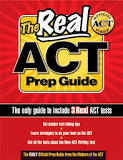 www.act.org - Sample ACT Test